EPREUVE 1 : LE CAS CONCRETEPREUVE 2 : questionnement compétences domaine Prévention *Le formateur rappelle le scénario de l’accident  (il peut ajouter des éléments qui n’ont pas été donnés au SST dans l’urgence)Cerise est stagiaire et  a mélangé des  produits  en pensant qu’ils seraient plus efficaces.NOM :  CAS CONCRET                  Séquence Secourir une victime qui se plaint de malaiseSecourir une victime qui se plaint de malaiseSecourir une victime qui se plaint de malaiseSecourir une victime qui se plaint de malaiseGeste de secours Mettre la victime au reposMettre la victime au reposMettre la victime au reposMettre la victime au reposRésultat à atteindreEviter l’aggravation de son état et prendre un avis médicalEviter l’aggravation de son état et prendre un avis médicalEviter l’aggravation de son état et prendre un avis médicalEviter l’aggravation de son état et prendre un avis médicalScénarioCe matin à 8h, Cerise réalise l’entretien des sanitaires de son entreprise qui sont situés dans un local non ventilé, elle mélange un détartrant et de l’eau de Javel, en pensant que son travail sera plus efficace. Elle sort du local.elle ressent des maux de tête et des vertiges, elle a du mal à respirer. Ce matin à 8h, Cerise réalise l’entretien des sanitaires de son entreprise qui sont situés dans un local non ventilé, elle mélange un détartrant et de l’eau de Javel, en pensant que son travail sera plus efficace. Elle sort du local.elle ressent des maux de tête et des vertiges, elle a du mal à respirer. Ce matin à 8h, Cerise réalise l’entretien des sanitaires de son entreprise qui sont situés dans un local non ventilé, elle mélange un détartrant et de l’eau de Javel, en pensant que son travail sera plus efficace. Elle sort du local.elle ressent des maux de tête et des vertiges, elle a du mal à respirer. Ce matin à 8h, Cerise réalise l’entretien des sanitaires de son entreprise qui sont situés dans un local non ventilé, elle mélange un détartrant et de l’eau de Javel, en pensant que son travail sera plus efficace. Elle sort du local.elle ressent des maux de tête et des vertiges, elle a du mal à respirer. Analyse du scénario 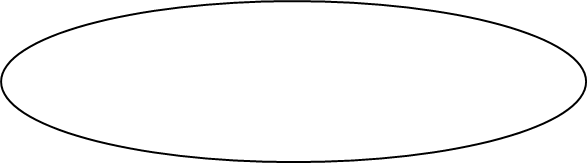 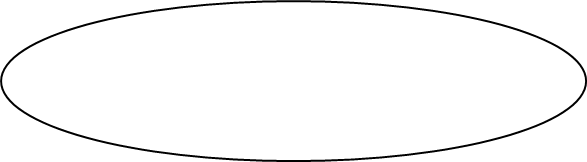 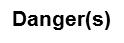 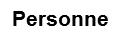 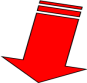 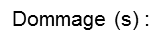 Matérialisation LieuMatériel à prévoir Matériel à prévoir Acteurs Matérialisationde l’accident :   « Tout en Carton » lieu  18 rue des vieilles forges à Limogesdu téléphone bureau directeur         du défibrillateur : Bidons ouverts de produits marqués : « détartrant » et « eau de javel »Matérialisation de la porte du localCouvertureEcrire le nom et le numéro de téléphone de l’entreprise au tableau Bidons ouverts de produits marqués : « détartrant » et « eau de javel »Matérialisation de la porte du localCouvertureEcrire le nom et le numéro de téléphone de l’entreprise au tableau 1 SST2 témoins1 victimeConsignes  à la victime           à la victime          Aux témoinsAux témoinsConsignes - tu dis que tu te sens mal, que ta tête tourne, que tu as du mal à respirer  - tu réponds aux questions posées par le sst  Tu n’as pas de traitement  tu n’as pas été malade ou hospitalisée - tu dis que tu te sens mal, que ta tête tourne, que tu as du mal à respirer  - tu réponds aux questions posées par le sst  Tu n’as pas de traitement  tu n’as pas été malade ou hospitalisée aux témoins : tu dis que tu l’as vu devenir très pâle et dire qu’il se sentait mal – tu t’inquiètes –  dire que cela sent  très fort le chlore devant le local                        le témoin qui passera l’alerte : écoute bien les consignes données par le SST –ne quitte pas la salle  -reviens lorsque je  lui  fais signe – aux témoins : tu dis que tu l’as vu devenir très pâle et dire qu’il se sentait mal – tu t’inquiètes –  dire que cela sent  très fort le chlore devant le local                        le témoin qui passera l’alerte : écoute bien les consignes données par le SST –ne quitte pas la salle  -reviens lorsque je  lui  fais signe – Compétences Indicateurs de réussite(en jaune : indicateurs obligatoires)Acquis Compétences Indicateurs de réussite(en jaune : indicateurs obligatoires)X  ou 0C 2 (Protéger)- Enonce  les dangers persistants : Les gaz toxiques dans la localLes bidons qui sont restés dans les sanitaires et les vapeurs toxiquesC 2(protéger) - Assure ou fait assurer la protection Faire fermer la porte C 3(Examiner)- Examine et énonce  les actions  qu’il va mettre en œuvre pour porter secours C 3(Examiner)Le SST : Mettre la victime au repos, dans la position demi-assise (mal à respirer)  la calmer et la rassurer.La questionner ( 7  questions)  pour avoir des renseignements utiles pour évaluer la gravité du malaise  et demander un avis médicalC 5(Secourir)-Choisit l’action  appropriée :	 Position demi- assiseC 5(Secourir)-Surveille la victime et agit en conséquenceCouvrir, rassurer, surveillerC 4(Faire alerter)En rouge  indicateurs  académiques-Transmet le message d’alerte  Compétences Indicateurs de réussite(en jaune : indicateurs obligatoires)Acquis Compétences Indicateurs de réussite(en jaune : indicateurs obligatoires)X  ou 0C 6(bases de la prévention)-Complète le PAD (projeté au tableau)      + -Citer au moins 1  acteur de prévention dans l’entreprise  (évalué en même temps de C8)C 7(supprime ou réduit les situations dangereuses)- Indique au moins un moyen de prévention 	Coller une étiquette très visible sur les bidons interdisant  de mélanger avec d’autres produits Formation du personnel sur les risques chimiques-Explique comment cette solution aurait  pu éviter l’AT  (on peut montrer sur le PAD)Cerise aurait su que certains produits ne se mélangent pasC 8(identifier qui informer dans l’entreprise) C 6 (cite un acteur de prévention)-A qui dans l’entreprise, pourriez-vous transmettre votre proposition de prévention ? Le CHSCT ou le médecin du travail ou  autre réponse juste C 1(situer le cadre juridique de son intervention)→indique les limites de son intervention As-tu le droit  d’emmener la victime  à l’hôpital  Non le SST agit dans l’entreprise →OU  cite un code de référence  Combien de temps  le SST reste -t –il  compétent ?  2 ans sans recyclage 